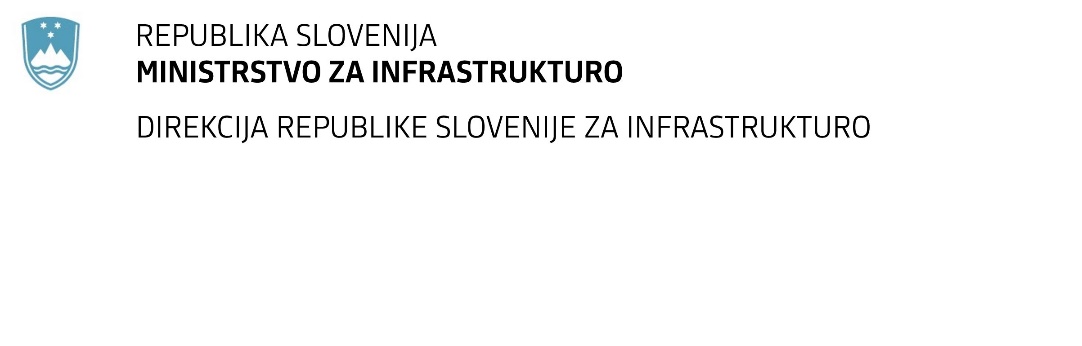 SPREMEMBA RAZPISNE DOKUMENTACIJEza oddajo javnega naročila Obvestilo o spremembi razpisne dokumentacije je objavljeno na "Portalu javnih naročil" in na naročnikovi spletni strani. Na naročnikovi spletni strani je priložen čistopis spremenjenega dokumenta. Obrazložitev sprememb:Spremembe so sestavni del razpisne dokumentacije in jih je potrebno upoštevati pri pripravi ponudbe.Številka:43001-388/2020-01oznaka naročila:A-113/20-GDatum:27.11.2020MFERAC:2431-20-001385/0Pasivna protihrupna zaščita ob cesti R2-441/1298 Murska Sobota-Gederovciod km 0,000 do km 3,264Naročnik objavlja spremenjeni vzorec Pogodbe. Dopolni se 8. člen pogodbe (obveznosti izvajalca) s spodnjimi alinejami:20 dni pred pričetkom izvajanje del pripravi prijavo gradbišča v elektronski obliki in jo preko Inženirja posreduje investitorju, ki formalno vloži prijavoz lastniki vseh objektov, v katerih se bodo izvajala dela, dogovoril o terminu za pričetek del in od njih pridobil pisno izjavo, s katero dovoljujejo poseg v objektob zaključku del na posameznem objektu pripravil zapisnik o izvedenih delih, ki ga podpišejo izvajalec, lastnik objekta in nadzornik, katerega sestavni del je izjava, da je izvajalec izročil lastnikom objektov navodila za uporabo in pravilno vzdrževanjena svoje stroške delovišče pospravil, počistil in odpeljal ves nepotreben material, ki je nastal pri izvedbi predmetnega naročilav okviru naročila izveden kontrolne meritve zvočne izoliranosti po izvedbi ukrepov v skladu z veljavno zakonodajo, z namenom, da se preveri morebitna odstopanja od zahtevane zvočne izolirnosti, ki je predpisana s projektno dokumentacijoVse ostale alineje 8. člena ostanejo nespremenjene. Prav tako vsi ostali pogodbeni členi.